Korean | 한국어2025년 초등학교 입학 절차 초등학교 취학은 어린이, 학부모 및 보호자들에게 기쁘고 설레는 시간입니다. 저희는 여러분이 최대한 간편하게 입학 절차를 완료할 
수 있도록 도와드릴 것입니다.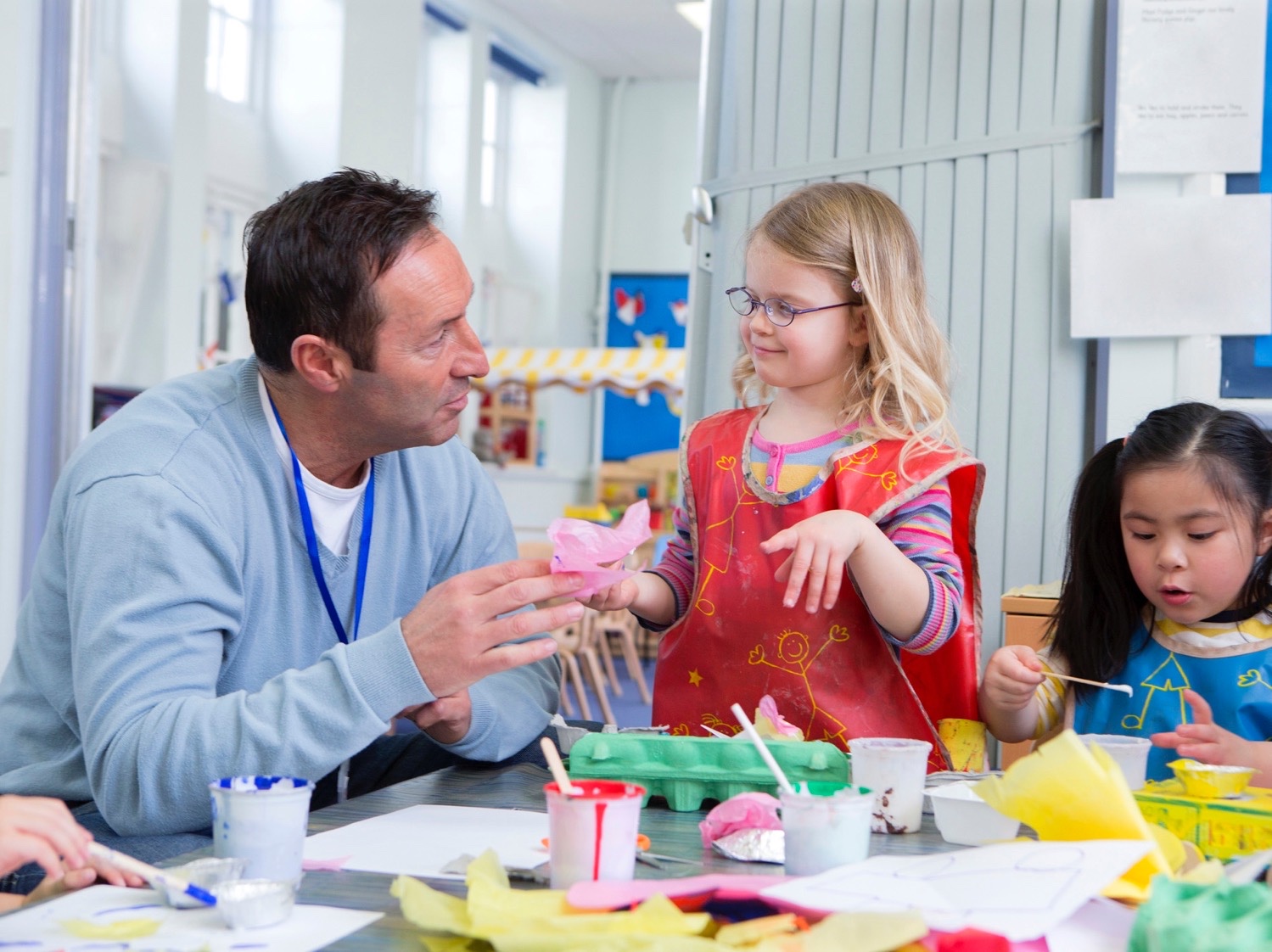 빅토리아주에서 여러분의 자녀는 2006 교육 및 훈련 개정법에 의거하여 여러분의 학군 내에 지정된 학교('학군 내 학교')에 입학할 권리가 있습니다. 또한 여러분은 학군 내 학교가 아닌 다른 학교에도 입학 신청을 하실 
수 있습니다. 해당 학교는 학교 입학 정책에 의거하여 여러분의 신청을 고려할 것입니다. 학교 입학 정책에 대한 자세한 정보를 원하시면 
학교 입학페이지를 참조하세요.빅토리아주 파운데이션(프렙) 학년 입학 절차초등학교의 첫 학년은 파운데이션 또는 프렙이라고 부릅니다. 저희는 모든 빅토리아주 공립학교들이 준수해야 할 파운데이션 입학 일정을 발표하였습니다(3페이지를 참조하세요). 이 입학 일정의 목적은 여러분이 2025년에 자녀를 언제, 어떻게 입학 시키는지 알 수 있도록 도와드리는 것입니다. 언제 아이를 초등학교 첫 학년에 입학 시켜야 하나요? 입학년도의 4월 30일에 5세여야 학교에 입학할 수 있습니다. 또한 6세가 된 어린이들은 의무적으로 학교 교육을 받아야 합니다.2025 년도에 여러분의 자녀를 빅토리아주 공립초등학교에 입학시키려면, 2024년 7월 26일까지 해당 학교로 입학 신청서를 제출하셔야 합니다.어떻게 아이를 초등학교 첫 학년에 입학시키나요?여러분의 자녀를 초등학교 첫 학년에 입학시키려면 다음 단계들을 따르셔야 합니다.학교 찾기 웹사이트에서 여러분의 학군 내 학교를 찾으세요(아래 참조). 공립초등학교에 연락하셔서 학교 투어를 예약하시거나 해당 학교 및 입학 신청 절차에 대해 자세히 알아보세요. 파운데이션(프렙)에 등록하기에서 파운데이션(프렙) 입학 정보 자료를 다운로드하세요. 이 정보 자료는 2024년 4월 15일 월요일부터 이용가능하며 입학 신청서가 포함되어 있습니다. 해당 학교는 또한 작성해야 할 서류 사본을 제공할 수도 있습니다.2024년 7월 26일(금)까지 파운데이션 입학 신청서를 제출하세요.2024년 7월 29일 월요일부터 8월 9일 금요일까지 신청 결과를 통보받게 됩니다. 입학 제안을 받은 경우에는 2024년 8월 23일(금)까지 그 제안을 수락해야 합니다.2024년 Term 4 동안 입학 정보 및 진학 설명회에 참여해보세요.여러분의 자녀는 2025년 1월 29일(수)부터 파운데이션 과정을 시작하게 됩니다.학군 내 학교는 어떻게 찾나요?아래 단계에 따라 학교 찾기 웹사이트에서 여러분의 학군 내 학교를 찾아보세요.findmyschool.vic.gov.au를 브라우저에 입력하세요. ‘시작하려면 주소를 입력하세요(Enter your address to get started)’ 란에 여러분의 거주지 주소를 입력하세요.‘입학 연도(Enrolment year)’에서 2025를 선택하세요. 참고: 2025년도 학군들은 2024년 Term 1 하반기에 공개됩니다.‘School type’에서 초등학교를 선택하세요. 해당 지도는 여러분의 주소, 여러분의 학군 내 학교를 보여주며 좌측에는 해당 학교의 연락처가 표시됩니다. 스크롤을 내리시면, 여러분의 주소지에 가장 근접해 있는 5개 학교들이 표시됩니다.‘Search for school’를 통해서도 학교 이름을 검색하실 수 있습니다.저의 자녀가 학군 내 학교가 아닌 공립초등학교에도 입학 신청을 할 수 있나요? 네, 학군 내 학교가 아닌 학교들에도 입학 신청을 하실 수 있습니다. 해당 학교는 학교 입학 정책 및 가능한 인원에 의거하여 여러분의 신청을 고려할 것입니다. 신청이 어떻게 우선순위가 정해지는 지에 대한 정보는 학교 입학 페이지에서 확인할 수 있습니다.입학 신청이 거부되었다는 편지를 받게 되면 어떻게 되나요?다른 학교에 입학 신청을 하셔야 합니다. 여러분의 자녀는 학군 내 학교에는 입학이 보장되어 있습니다. 자녀의 학군 내 학교는 자녀의 거주지 주소에 따라 지정됩니다. 학교 찾기를 방문하셔서 자녀의 학군 내 학교를 확인하세요. 학교 입학 페이지도 자녀의 주소가 입학 요건에 부합하는지 확인하는 데 도움을 줄 수 있습니다.또한 여러분은 입학 관련 결정에 대해 재고를 요청하실 수 있습니다. 파운데이션(프렙) 등록하기 페이지에는 입학 신청 결과에 대해 재고를 요청하는 절차에 대한 정보가 있습니다.등록 시기를 놓치면 어떻게 되나요?여러분은 2024년 Term 2 이후부터 언제든지 2025년도 파운데이션 학년에 자녀가 등록되도록 신청하실 수 있습니다. 여러분은 2024년 7월 26일(금)까지 입학 신청서를 제출해야 하지만, 등록 시기를 놓쳤거나, 거주지를 옮겼거나, 빅토리아주로 새로 이주해 오신 경우에는 이 날짜 이후에도 입학 신청을 하실 수 있습니다. 2024년 7월 26일 이후에 접수된 입학 신청서는 교육부 입학 정책에 따라 해당 학교가 직접 수령하여 처리합니다.초등학교 입학에 대한 자세한 정보는 어디에서 찾을 수 있나요?파운데이션 등록 절차에 대한 자세한 정보는 여러분의 학군 내 초등학교에 문의하실 수 있습니다. 파운데이션 등록 절차에 대한 정보 자료는 2024년 Term 2가 시작되는 시점에 파운데이션(프렙)에 등록하기 페이지에서도 확인하실 수 있습니다.위 정보 자료의 번역이 필요하시면 해당 학군 내 초등학교에 도움을 요청하세요.도움을 받으려면 누구에게 연락해야 하나요?여러분의 자녀가 입학하려는 초등학교의 진학 코디네이터, 등록 담당관 또는 교장이 등록 절차와 관련된 질문에 답변해드릴 수 있습니다. 유용한 링크아래에 기재된 유용한 링크들은 2025년도에 초등학교에 입학하는 자녀를 둔 학부모들에게 도움이 될 것입니다:학교 찾기 – findmyschool.vic.gov.au학군 정보 – vic.gov.au/school-zones파운데이션(프렙) 등록하기 – vic.gov.au/enrolling-foundation-prep입학 관련 정보 – vic.gov.au/how-choose-school-and-enrol장애 및 특수 교육 – vic.gov.au/disability-and-inclusive-education교육청 지역사무소 연락처 – vic.gov.au/office-locations-department-education 2024-25 일정2024년 일정활동 일정Term 2: 2024년 4월 15일 월요일 – 2024년 6월 28일 금요일Term 2: 2024년 4월 15일 월요일 – 2024년 6월 28일 금요일2024년 Term 1, 2 초등학교들은 2025년도에 파운데이션(프렙) 학년으로 취학하는 자녀를 둔 가족들을 위해 학교 투어, 설명회 및 기타 프로그램들을 운영합니다.2024년 Term 2 시작 전까지2025년도 학군들이 findmyschool.vic.gov.au에 공개됩니다.학부모 및 보호자들은 2025년도 인근 학교(학군 내 학교)들을 findmyschool.vic.gov.au에서 확인하실 수 있습니다.학부모 및 보호자를 위한 입학 정보 자료는 파운데이션(프렙)에 등록하기에서 다운로드하실 수 있습니다.2024년 Term 2 첫째주 부터초등학교들은 예비 학부모 가정 및 해당 지역 커뮤니티에 입학 정보 자료를 배포할 수 있습니다.2024년 Term 2 첫째주 부터입학 신청 접수가 시작됩니다 – 이 날부터 학부모 및 보호자들은 작성한 입학 신청서를 공립초등학교에 제출합니다.Term 3: 2024년 7월 15일 월요일 – 2024년 9월 20일 금요일Term 3: 2024년 7월 15일 월요일 – 2024년 9월 20일 금요일2024년 7월 26일 금요일까지입학 신청 마감 – 학부모 및 보호자들은 이 날까지 작성한 입학 신청서를 공립초등학교에 제출해야 합니다2024년 7월 29일 월요일부터 8월 9일 금요일까지초등학교들은 교육부 입학 정책에 따라 학부모 및 보호자들에게 파운데이션(프렙) 입학 신청 결과를 서면으로 통보해야 합니다. 여기에는 입학 제안서, 등록 확인 서신 또는 입학신청 불합격 통보서가 포함될 수도 있습니다. 신청이 성공적이지 못한 경우, 학부모 및 보호자는 초등학교에 서면으로 이의를 제기할 수 있습니다. 2024년 8월 23일 금요일까지입학제안서를 받은 학부모 및 보호자들은 이 날까지 그 제안을 수락해야 합니다.2024년 8월 23일 금요일까지학부모 및 보호자가 초등학교에 서면 이의 제기를 제출할 수 있는 마감일.2024년 9월 6일 금요일까지초등학교들은 이 날까지 모든 학부모 및 보호자들에게 이의 제기 결과를 서면으로 통보해야 합니다.	2024년 9월 20일 금요일 까지학부모 및 보호자들은 그들이 초등학교로부터 이의 제기 재고와 관련하여 성공적인 결과를 얻지 못한 경우, 이 마감일까지 해당 교육청 지역 사무소 담당관에게 이의 제기를 서면으로 요청할 수 있습니다.Term 4: 2024년 10월 7일 월요일 – 2024년 12월 20일 금요일Term 4: 2024년 10월 7일 월요일 – 2024년 12월 20일 금요일2024년 Term 4 중에초등학교들은 진학 설명회를 개최합니다.2024년 11월 1일 금요일까지해당 지역은 이 날까지 모든 학부모 및 보호자들에게 지역 담당관의 이의 제기 결과를 서면으로 통보해야 합니다. 이는 2024년 9월 20일(금) 마감일까지 수령된 이의 제기에만 해당됩니다.